附件2人才公寓申请流程（定向分配）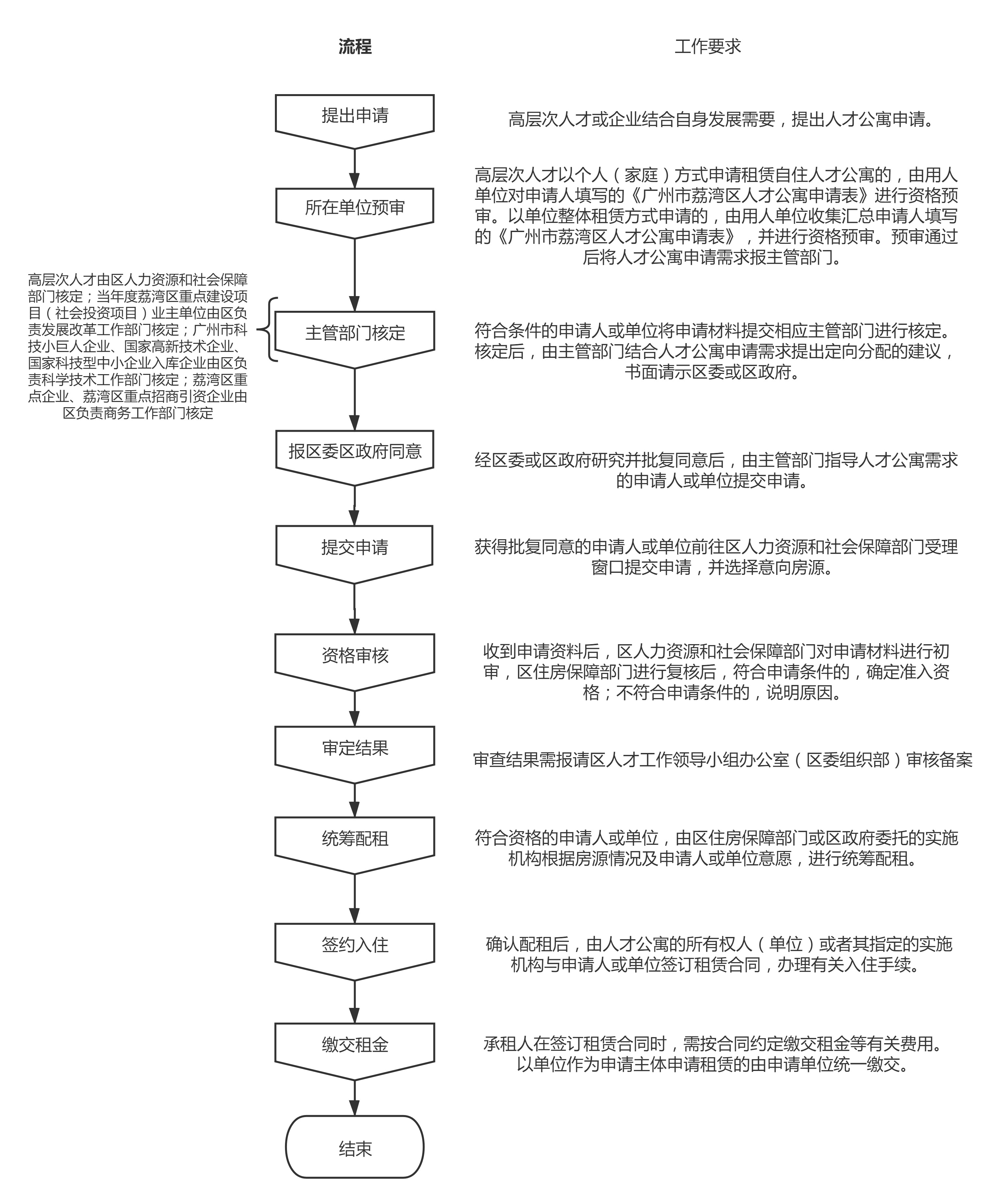 